淮阴工学院逸夫楼多媒体讲台台面、中控及操作面板、显示器综合改造招 标 文 件项目编号: 20170186 淮  阴  工  学  院2017年 9 月 20日目  录第一章  投标须知  ……………………………………………… 2第二章  采购需求及性能要求…………………………………… 7第三章  项目主要内容与合同主要条款………………………… 10第四章  投标文件样式…………………………………………… 12 第一章 投标须知一、招标项目逸夫楼41套多媒体讲台台面、中控及操作面板、显示器综合改造项目，具体要求见招标文件（第二章）。项目最高限价：18.86万元。超出限价为无效投标。二、投标人的资格条件参加本次招标活动的供应商除应当符合《中华人民共和国政府采购法》第二十二条的规定外，还必须具备以下条件：1.经国家工商行政管理机关注册的企业法人；2.企业经营范围与本项目相关；3.具有良好的经营行为和经营业绩，在招投标活动中无不良记录；4.本次招标不接受联合体供应商参加投标。注：投标人须对其所提供资料的真实性和投标行为的合法性负责，如有作假或违纪，一经发现立即取消投标资格，没收投标保证金，并将其列入不良行为记录名单，同时在网上进行实名通报，1-3年内禁止参加淮阴工学院的采购活动。三、咨询、答疑投标商如有需要，可联系我校工作人员进行现场勘察、咨询、答疑。联系电话：朱老师 13915102469、0517-83559055。四、投标人资格审查方式开标时进行资格审核。若中标后发现资格不符合要求，则取消中标资格，不退还投标保证金。五、招标文件投标人可直接在学校网站下载招标文件电子文档，招标文件售价：100元/份，投标人在投标前到淮阴工学院财务处（淮安市枚乘东路1号，淮阴工学院行政楼103室，联系电话：0517-83599189）交纳该费用，交后一律不退。六、投标保证金投标保证金金额为4000元整。交纳形式为电汇或刷卡，投标前在淮阴工学院财务处缴纳，开据投标保证金收据。中标结果公示期满2周后，未中标单位可以办理保证金退款手续，若延期办理则不计任何相关利息损失。中标单位保证金自动转为履约保证金，待项目验收合格后办理保证金退款。（开户名：淮阴工学院；开户行：淮安市建行中北分理处；银行帐号：32001724236051451171 ）七、投标文件组成1.投标函（见第三章）；2.投标报价表（见第三章）：投标人须对项目全部内容进行投标，一次性报价，不得拆开投标；3.法定代表人资格证明或法人授权委托书（见第三章）、法人身份证（复印件）和受托人身份证（复印件）；4.营业执照（复印件）、税务登记证（复印件）；5.技术要求响应偏离表；6.售后服务、质保时间（2年以上）；7.2015年1月1日以来签订实施的与本项目相关的业绩目录（含时间、单位、联系人、联系电话、合同金额等信息）及合同复印件；8.评分标准中需要提交的证明材料以及投标商认为需要的其它材料。1-8项材料按顺序装订，原件备查。八、投标文件递交时间、地点1.投标文件递交时间：2017年9月29日上午8:30-10:30。2.投标文件接收地点：投标人凭我校财务处开出的投标保证金、标书材料费收据直接送达到我校招标办（淮阴工学院枚乘路校区行政205室），送往其它部门无效。3.投标文件要求：投标文件正本一份，副本四份，封面上标明“正本”、“副本”字样；投标文件中所有材料均应加盖投标商公章；投标文件便有目录和页码；全套投标文件应无修改和行间插字、字上贴字，如有修改，须在修改处加盖投标单位法定代表人或其委托代理人印鉴；投标人必须使用本招标文件第四章提供的投标文件样式。投标文件须装在文件袋中并密封加盖单位公章，文件袋封面上须写明投标项目、编号、电子邮箱、传真、联系电话、联系人（封面样式见第三章）。投标人应承担其编制投标文件、递交投标文件等所涉及的一切费用，无论评标结果如何，招标人对上述费用均不负任何责任。投标人自行保留投标文件底稿，招标人不退还投标人所投招标文件。九、开标时间及地点1.开标时间：2017年9月29日下午2：00（暂定）；2.开标地点：淮阴工学院枚乘路校区行政楼203室。十、评标办法本项目采用综合评分法。评标小组仅对确定为实质上响应招标文件要求的投标文件进行评价和比较。评标小组将依据评分标准进行评标，本评分标准的总分为80分。按评审后得分由高到低顺序排列，得分相同的，按投标报价由低到高顺序排列；得分且投标报价相同的，按技术指标优劣顺序排列。排名第一的为中标候选人。评分标准如下：1、价格：50分    价格分采用低价优先法计算，即满足招标文件要求且价格最低的投标报价为评标基准价，其价格分为满分。其他投标人的价格分按照下列公式计算：投标报价得分＝（评标基准价/投标报价）×50           注：报价得分精确到小数点后两位。2、技术:12分    （1）投标人所投中控及控制面板技术参数与招标文件技术参数要求相比较，根据所有设备配置情况进行评价，优秀得9-10分，良好得7-8分，一般得6分及以下。（2）显示器为推荐品牌的，得2分。3、 业绩：7分（1）2015年1月1日以来签订实施有高校多媒体教室集成案例或多媒体讲台生产、设计、改造等与多媒体教室相关的案例的，每例加1分，最多加5分；（2）投标人是讲台或中控设计、生产厂家的，加2分。4、售后服务：8分本项目整体及主要设备免费质保时间达到2年及以上，每增加1年免费质保加1分，最多加3分。售后服务承诺优，服务响应迅速，按照承诺情况可得3--0分。售后服务便利，在江苏省内成立有公司或分公司的加1分，在淮安成立有公司或分公司或办事处的加2分（不累计加分，提供营业执照复印件或办事处证明材料，原件备查）。5、综合评价：3分根据投标文件响应情况、规范性等方面进行评价，最多得3分。投标文件中提供上述各类证明材料的复印件，并加盖投标商公章，原件备查。十一、无效投标与废标有下列情形之一者，招标人均可宣布其为无效投标：1.未按招标文件要求交纳投标保证金的； 2.未按照要求密封、盖章的；3.不符合招标文件规定的资格要求的；4.投标报价明显低于成本价，或超过最高限价的；5.同一投标人递交两份或多份不同的投标文件，或在一份投标文件中对同一招标项目报有两个及以上报价，且未声明哪一个有效的，但按招标文件规定提交备选投标方案的除外；6.不同投标人的投标文件出现了明显雷同情况的；7.未按招标文件规定的格式填写，内容不全或关键字迹模糊、无法辨认的； 8.以他人的名义投标、串通投标、以行贿手段谋取中标或者以其他弄虚作假方式投标的；9.不符合法律、法规、学校规章制度和招标文件规定的其他实质性的要求的。有下列情形之一者，招标人均可宣布项目废标：1.符合专业条件的供应商或者对招标文件作实质响应的供应商不足三家的；
　　2.出现影响采购公正的违法、违规行为的；
　　3.投标人的报价均超过了采购预算，学校不能支付的；
　　4.因重要变故，采购任务取消的；5.其他法律、法规、学校规章制度规定可以为废标的。十二、定标与签约1.招标项目评审结果确定后，本校将在学校网站第一时间公示评审结果，公示时间为3天，请注意及时查询，对其它未中标单位将不单独通知，未中标的原因不进行解释。2.公示期满三日内中标单位来校领取中标通知书，中标单位须在三个工作日内与我校签订合同，若发生中标商拒绝按规定时间签订合同，我校将视该中标商放弃此次中标权，该中标商所交纳的投标保证金不予退还，我校有权决定第二中标单位或重新组织招标。供货安装完工时间：2017年10月15日前。3.本招标文件和中标人的投标文件包括中标人所做出的各种书面承诺将作为招标人与中标人双方签订合同的依据，并作为合同的附件与合同具有同等法律效力。4.投标人中标后，招标人发现其投标文件中有与招标文件相抵触之处、或投标文件中附有超出有关规定的条款，则仍以招标文件为准或以招标人解释为准。若投标人仍拒绝接受招标文件的规定或招标人的解释，招标人将解除对投标人做出的一切决定，由此造成的一切损失均由投标人承担。若发现弄虚作假或串标等违法违规行为取得中标资格，我校将不予退还投标保证金，并依法依规进行处理，同时列入不诚信名单。十三、本次招标工作接受我校监察处监督，各投标人如对我校招标工作的公正性有异议，可向我校监察处投诉，投诉电话：0517-83559156、83591013。十四、本标书可能会有改动，请在投标前仔细上网核查，恕不单独通知；本标书的解释权归淮阴工学院招标办。技术咨询联系人：朱老师，联系电话：0517-83559055；招标文件咨询联系人：董老师、范老师，联系电话：0517-83559069/83559936；联系地址：淮安市枚乘东路1号，淮阴工学院行政楼205室。淮阴工学院招投标办公室2017年9月20日第二章 采购需求及性能要求一、项目采购清单详见附件。在推荐品牌之外，投标人可以投报相当品牌、性能满足要求的设备。投标货物必须是全新、未使用过的原装合格正品，符合招标文件规定的规格、性能和质量的基本要求，达到国家、行业规定的通用标准和强制标准，属于国家强制认证的产品的必须通过认证。二、质量与技术要求各公司必须参考本招标文件所规定的技术参数，制作本项目方案最终报价。质量要求或技术标准：符合国家、行业强制标准和通用标准。所有仪器设备必须是原包装全新正品，须提供正规进货凭证，必须有合格证、保修卡，并提供全套随机资料。如因报假而中标并提供假冒伪劣产品的，一经查实，假一罚十。具体要求如下：1.多媒体教室中控及操作面板数量：逸夫楼41套具体要求：改造后的教室中控必须与我校现有多媒体门禁刷卡系统对接。必须采用我校现有的刷卡管理控制软件（采用VS.net，C#语言自主开发）对所改造教室进行数据授权，存储，不接受其他授权方式与多媒体教室门禁管理控制软件；必须采用网络授权方式进行教师校园卡授权管理（无须教师带着校园卡到写卡器具上授权），必须支持教室课表数据批量授权；必须使用校园卡对上课教室进行刷卡解锁，不接受其他介质；刷卡打开讲台抽屉后，系统通电，此后方可操控面板；合上抽屉后，面板处于锁定状态，不可操控，在延时保护时间之后，系统自动切断电源。（2）操作面板必须按照校方要求定制，面板大小120mm*80mm，见下图。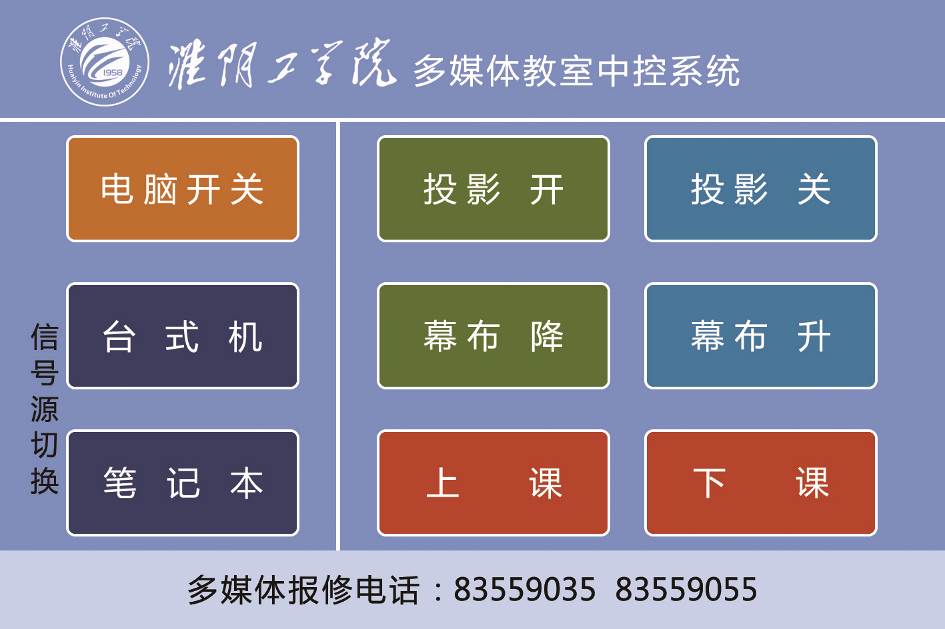 （3）功能要求：对台式电脑、手提电脑VGA信号源进行实时切换；一路数字IO控制接口，连接门控或IC卡等控制设备，可通过网络实现远程开关讲台锁功能；内置2路以上强电控制模块可分别控制投影机电源和电动屏幕升、降以及其他外部设备电源；投影机电源带延时关机功能（延时时长必须可以根据投影机的需求进行调整）；具有电脑自动开关机接口，老师上课不再需要在讲台里找电脑开关，真正地全自动授课模式；两路RS232控制接口,一路与电脑串口通信，实现电脑开关机控制，另一路用于控制投影机等其它设备的RS232接口；控制面板和主机分离设计；采用标准机架式设计，有较高的稳定性和性价比；一键联动"功能："上课"键=投影机自动开机+电动幕下降+电脑自动开机+选择台式电脑信号源；"下课"键=投影机关机后，电源延时1分钟切断（延时时长必须根据实际需求可进行调整）+电动幕上升+电脑自动关机；其他按键必须按照图示功能进行开发定制，并可独立工作。2.显示器数量：41台；具体要求：IPS硬屏幕，19寸16:9 LED液晶显示器；参考品牌：飞利浦，三星，AOC等一线品牌。3.讲台台面改造数量：41.具体要求：(1)显示器保护罩应嵌在桌面上，与桌面夹角不小于30°,显示器角度可调.(2)保护罩边框应采用优质冷轧铁板制作，配钢化玻璃；玻璃易拆装，以方便清理显示器表面灰尘.(3)中控操作面板应嵌在保护罩上.(4)讲台台面必须根据设备选型，进行设计改造，应保证原台面的完整性。第三章 项目主要内容与合同主要条款一、合同金额与付款方式逸夫楼41套多媒体讲台台面、中控及操作面板、显示器综合改造项目总费用为：         元，该费用包含设备费、运费、人工费、税等一切费用。验收合格后，中标公司须按照合同金额一次性开具发票。校方先行支付合同总额的95%，剩余部分验收合格期满1年后付清。二、综合改造项目具体内容项目改造完成时间：合同签订之日起，十日内完成(10月7日前)。1．多媒体教室中控及操作面板数量：逸夫楼41套具体要求：中控必须与我校现有多媒体门禁刷卡系统对接。必须采用我校现有的刷卡管理控制软件（采用VS.net，C#语言自主开发）对所改造教室进行数据授权，存储，不接受其他授权方式与多媒体教室门禁管理控制软件；必须采用网络授权方式进行教师校园卡授权管理（无须教师带着校园卡到写卡器具上授权），必须支持教室课表数据批量授权;必须使用校园卡对所上课教室进行刷卡解锁，不接受其他介质；刷卡打开讲台抽屉后，系统通电，此后方可操控面板；合上抽屉后，面板处于锁定状态，不可操控，在延时保护时间之后，系统自动切断电源。（2）操作面板必须按照校方要求定制，面板大小120mm*80mm，见下图。（3）功能要求：对台式电脑、手提电脑VGA信号源进行实时切换；一路数字IO控制接口，连接门控或IC卡等控制设备，可通过网络实现远程开关讲台锁功能；内置2路以上强电控制模块可分别控制投影机电源和电动屏幕升、降以及其他外部设备电源；投影机电源带延时关机功能（延时时长必须可以根据投影机的需求进行调整）；具有电脑自动开关机接口，老师上课不再需要在讲台里找电脑开关，真正地全自动授课模式；两路RS232控制接口,一路与电脑串口通信，实现电脑开关机控制，另一路用于控制投影机等其它设备的RS232接口；控制面板和主机分离设计；采用标准机架式设计，有较高的稳定性和性价比；一键联动"功能："上课"键=投影机自动开机+电动幕下降+电脑自动开机+选择台式电脑信号源；"下课"键=投影机关机后，电源延时1分钟切断（延时时长必须根据实际需求可进行调整）+电动幕上升+电脑自动关机；其他按键必须按照图示功能进行开发定制，并可独立工作。2．显示器数量：41台具体要求：IPS硬屏幕，19寸16:9 LED液晶显示器参考品牌：飞利浦，三星，AOC等一线品牌3．讲台台面改造数量：41具体要求：(1)显示器保护罩应嵌在桌面上，与桌面夹角不小于30°,显示器角度可调。(2)保护罩边框应采用优质冷轧铁板制作，配钢化玻璃；玻璃易拆装，以方便清理显示器表面灰尘。(3)中控操作面板应嵌在保护罩上。(4)讲台台面必须根据设备选型，进行设计改造，应保证原台面的完整性。第四章 投标文件样式一  投 标 函淮阴工学院招投标办公室：我方经仔细阅读研究                             项目招标文件（项目编号           ），已完全了解该文件中的所有条款及要求，决定参加投标，同时作出如下承诺：1．我方与本项目及该项目相关人员之间均不存在可能影响招标公正性的任何利害关系。2．我方愿按招标文件的要求提供货物和服务，投标货物及服务的投标总价为：（大写）                                      ，（小写）              。该报价包含所有一切费用。3．我方接受招标文件的所有条款、条件和规定，放弃对招标文件提出质疑的权利。4．我方同意按照招标文件的要求提供所有资料、数据或信息，并保证所提供资料的真实性和投标行为的合法性。如有作假或违纪，同意接受“取消投标资格、没收投标保证金、1～3年内禁止参加淮阴工学院的采购活动”等处罚。5．我方认可贵方有权决定中标人或否决所有投标，并理解最低报价只是中标的重要条件，贵方没有义务必须接受最低报价的投标。6．我方如中标，将保证遵守招标文件对供应商的所有要求和规定，履行自己在投标文件中承诺的全部责任和义务。7．本投标文件的有效期为投标截止日后90天内，如我方中标，有效期将延至合同有效期终止日为止。8．与本次招投标有关的事宜请按以下信息联系：地    址：                             邮政编码：                      电    话：                             传    真：                      Email：                            供应商名称：                                （公章）  授权代表（签名）：                            日   期：                                   二  法定代表人资格证明淮阴工学院招投标办公室：姓名：                性别：      职务：                身份证号码：                                  ，系           （供应商名称） 的法定代表人，以本公司名义参加淮阴工学院               （项目名称）（项目编号：        ）投标活动，代表本公司签署投标文件、进行合同谈判、签订合同和处理与之有关的一切事务。特此证明。供应商名称：                                  （公章）日期：                 年         月         日三  法定代表人授权书淮阴工学院招投标办公室：公司名称  的（法定代表人姓名、职务）代表本公司授权（被授权人的姓名、职务 ） ，身份证号码：                         ,为本公司的合法代理人，参加淮阴工学院          （项目名称） （项目编号：        ）投标活动，以本公司名义处理与之有关的一切与事务。本授权书于_______年____月____日签字生效。法定代表人签字：____________  ______被授权人签字：____________  ________供应商名称：                         （公章）日期：             年      月      日四  报价明细表逸夫楼41套多媒体讲台台面、中控及操作面板、显示器综合改造项目总报价为          元（人民币），质保        年。投标人（加盖公章）：            法定代表人或其委托受托人（签字或盖章）：                  注：1.所有价格用人民币报价。2.投标报价为与采购项目有关的全部费用之和，以后不得追加任何费用。3.如果单价和总价不符时，以总价为准；大小写金额不一致，以大写为准。五  技术要求响应偏离表投标人:     （加盖公章）     法定代表人或其委托受托人签章:               注:（1）此表为表样，行数可自行添加，但表式不变。 （2）是否偏离用符号“+、=、-”分别表示正偏离、完全响应、负偏离。如出现负偏离，视为对招标文件未作实质响应。（3）投标人必须仔细阅读本招标文件中所有技术规范条款和相关功能要求，并将响应情况及偏离情况逐项填入上表，响应时不得对原有技术规范进行直接复制粘贴及简单表述为完全响应，否则将影响该项评价。六  投标文件材料袋格式项目名称                                   项目编号                                   投标内容           全部投标               投标商名称                                 投标商法人或委托人                         投标商联系电话   （含固定电话和手机）      投标商传真                                 投标商地址                                 投标商电子邮箱                             投标商邮编                                 投标时间                                   项目（设备）名称项目（设备）名称品牌、型号、规格、生厂厂家、质保时间单价（元）数量小计中控（含面板）中控（含面板）41显示器显示器41讲台台面改造讲台台面改造41总计：大写：                        小写：大写：                        小写：大写：                        小写：大写：                        小写：大写：                        小写：序号项目采购需求中主要技术条款描述所投产品规格、型号及相应技术参数描述偏离情况备注